2027 Belgium HolidaysBelgium 2027 CalendarBelgium 2027 CalendarBelgium 2027 CalendarBelgium 2027 CalendarBelgium 2027 CalendarBelgium 2027 CalendarBelgium 2027 CalendarBelgium 2027 CalendarBelgium 2027 CalendarBelgium 2027 CalendarBelgium 2027 CalendarBelgium 2027 CalendarBelgium 2027 CalendarBelgium 2027 CalendarBelgium 2027 CalendarBelgium 2027 CalendarBelgium 2027 CalendarBelgium 2027 CalendarBelgium 2027 CalendarBelgium 2027 CalendarBelgium 2027 CalendarBelgium 2027 CalendarBelgium 2027 CalendarJanuaryJanuaryJanuaryJanuaryJanuaryJanuaryJanuaryFebruaryFebruaryFebruaryFebruaryFebruaryFebruaryFebruaryMarchMarchMarchMarchMarchMarchMarchMoTuWeThFrSaSuMoTuWeThFrSaSuMoTuWeThFrSaSu123123456712345674567891089101112131489101112131411121314151617151617181920211516171819202118192021222324222324252627282223242526272825262728293031293031AprilAprilAprilAprilAprilAprilAprilMayMayMayMayMayMayMayJuneJuneJuneJuneJuneJuneJuneMoTuWeThFrSaSuMoTuWeThFrSaSuMoTuWeThFrSaSu12341212345656789101134567897891011121312131415161718101112131415161415161718192019202122232425171819202122232122232425262726272829302425262728293028293031JulyJulyJulyJulyJulyJulyJulyAugustAugustAugustAugustAugustAugustAugustSeptemberSeptemberSeptemberSeptemberSeptemberSeptemberSeptemberMoTuWeThFrSaSuMoTuWeThFrSaSuMoTuWeThFrSaSu1234112345567891011234567867891011121213141516171891011121314151314151617181919202122232425161718192021222021222324252626272829303123242526272829272829303031OctoberOctoberOctoberOctoberOctoberOctoberOctoberNovemberNovemberNovemberNovemberNovemberNovemberNovemberDecemberDecemberDecemberDecemberDecemberDecemberDecemberMoTuWeThFrSaSuMoTuWeThFrSaSuMoTuWeThFrSaSu1231234567123454567891089101112131467891011121112131415161715161718192021131415161718191819202122232422232425262728202122232425262526272829303129302728293031Jan 1	New Year’s DayJan 6	EpiphanyFeb 14	Valentine’s DayMar 28	Easter SundayMar 29	Easter MondayMay 1	Labour Day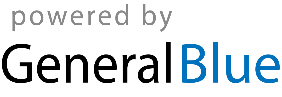 May 6	Ascension DayMay 9	Mother’s DayMay 16	PentecostMay 17	Whit MondayJul 21	National HolidayAug 15	AssumptionNov 1	All Saints’ DayNov 2	All Souls’ DayNov 11	ArmisticeNov 15	Fête du RoiDec 6	Saint NicholasDec 25	Christmas Day